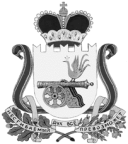 СОВЕТ ДЕПУТАТОВ ТУМАНОВСКОГО СЕЛЬСКОГО ПОСЕЛЕНИЯ
ВЯЗЕМСКОГО РАЙОНА СМОЛЕНСКОЙ ОБЛАСТИ
РЕШЕНИЕот  16.12.2014 года                          № 30            В соответствии с частью 5 статьи 179.4 Бюджетного кодекса Российской Федерации, статьей 22 Устава Тумановского сельского поселения Вяземского района Смоленской области, Совет депутатов Тумановского сельского поселения Вяземского района Смоленской областиРЕШИЛ:           1. Внести следующее изменение в решение Совета депутатов Тумановского сельского поселения Вяземского района Смоленской области от 11.11.2013 № 26 «Об утверждении Порядка формирования и использования бюджетных ассигнований муниципального дорожного фонда Тумановского сельского поселения Вяземского района Смоленской области», дополнив его пунктом следующего содержания:           «Создать муниципальный дорожный фонд Тумановского сельского поселения Вяземского района Смоленской области».           2. Настоящее решение распространяет свое действие на правоотношения, возникшие с 1 января 2014 года.            3. Разместить данное решение на официальном сайте Тумановского сельского поселения Вяземского района Смоленской области. Глава муниципального образованияТумановского сельского поселенияВяземского района Смоленской области                                                      М.Г. Гущина О внесении изменения в решение Совета депутатов Тумановского сельского поселения Вяземского района Смоленской области от 11.11.2013 № 26 «Об утверждении Порядка формирования и использования бюджетных ассигнований муниципального дорожного фонда Тумановского сельского поселения Вяземского района Смоленской области»